Missing Digits!  Challenge 1.Can you help me find the missing digits?Missing Digits!  Challenge 2.Can you help me find the missing digits?Challenge 1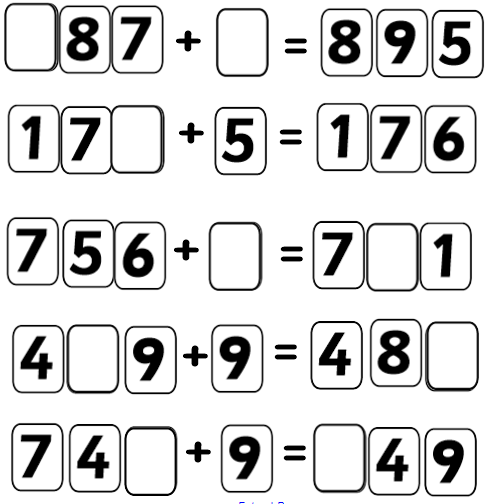 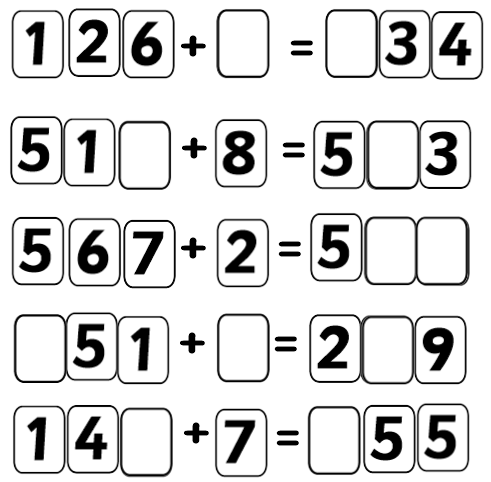 Challenge2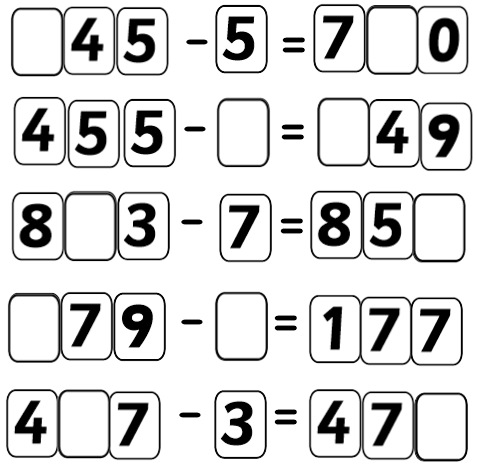 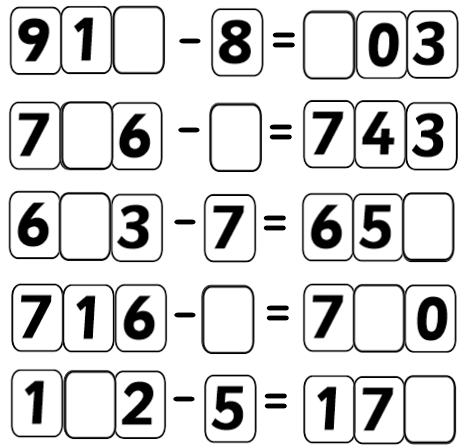 